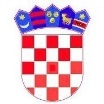         REPUBLIKA HRVATSKA KRAPINSKO-ZAGORSKA ŽUPANIJA     OPĆINA VELIKO TRGOVIŠĆE             OPĆINSKO VIJEĆEKLASA: 023-01/16-01/267					 URBROJ: 2197/05-05-18-16Veliko Trgovišće, 24.01.2018.g.	Na temelju  članka 391. Zakona o vlasništvu i drugim stvarnim pravima („Narodne novine“ broj: 91/96, 58/98, 137/99.- Odluka USRH, 22/00.-Odluka USRH, 73/00, 114/01, 79/06, 141/06, 146/08, 38/09, 153/09, 143/12. i 152/14.)  i članka  8. Odluke o uvjetima, načinu i postupku upravljanja i raspolaganja nekretninama  u vlasništvu općine Veliko Trgovišće („Službeni glasnik Krapinsko zagorske županije“ broj: 19/16.)     Općinsko vijeće općine Veliko Trgovišće  na  5. sjednici  održanoj    24.01.2018. godine donijelo jeODLUKUo prodaji nekretnina u vlasništvuopćine Veliko Trgovišće Članak 1.	Daje se na prodaju putem javnog natječaja prikupljanjem pisanih ponuda nekretninau vlasništvu općine  Veliko Trgovišće, u naravi  kuća i dvorište oznake k.č. 1481/7 k.o. Velika Erpenja.   	Ukupna površina zemljišta iznosi 73 čhv, procijenjene vrijednosti  zemljišta i zgrade na istom sveukupno 29.197,00 kn.   	Procjena nekretnine izvršena je po ovlaštenom sudskom vještaku za graditeljstvo i procjenu nekretnina.Članak 2.	Početna prodajna cijena nekretnina iz članka 1. ove  odluke utvrđuje se u iznosu od 32.000,00    kn.   Članak 3.	U skladu s ovom odlukom  Općinski načelnik objaviti će natječaj za prodaju nekretnine opisane u članku 1. ove Odluke.  	 U natječaju će se naznačiti način i rok isplate kupoprodajne cijene kao i pravo prodavatelja da odustane   od prodaje u svako doba prije potpisivanja ugovora bez snošenja novčanih i svih drugih eventualnih posljedica.   Članak 4.Natječaj se provodi sustavom zatvorenih pisanih ponuda.Članak 5.	Kriterij za odabir najpovoljnije ponude utvrđuje se najviša ponuđena cijena.  Članak 6.	Otvaranje pristiglih ponuda provest će povjerenstvo od tri člana, kojeg imenuje Općinski načelnik.	Postupak otvaranja i obrade ponuda Povjerenstvo i Općinski načelnik provest će sukladno odredbama članka 13. do 18. u uvodu citirane Odluke.  							          PREDSJEDNIK							     OPĆINSKOG VIJEĆA							      Zlatko Žeinski,dipl.oec.